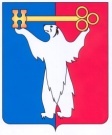 	АДМИНИСТРАЦИЯ ГОРОДА НОРИЛЬСКА КРАСНОЯРСКОГО КРАЯПОСТАНОВЛЕНИЕ03.05.2018	г. Норильск   	    № 162О внесении изменений в отдельные правовые акты Администрации города Норильска В целях уточнения порядка возмещения командировочных расходов работникам Администрации города Норильска, руководствуясь статьей 168 Трудового кодекса Российской Федерации,ПОСТАНОВЛЯЮ:1. Внести в постановление Главы города Норильска от 16.04.2003 № 598 «О служебных командировках работников Администрации города Норильска» (далее – Постановление № 598) следующие изменения:1.1. абзац второй пункта 2.1.1 Постановления № 598 изложить в следующей редакции:«- воздушным транспортом – по фактическим расходам, но не более стоимости перелета экономическим классом, за исключением случаев, указанных в абзацах восьмом, девятом настоящего пункта;»; 1.2. в абзаце восьмом пункта 2.1.1 Постановления № 598 слова «пунктом 1.3 настоящего Порядка» заменить словами «пунктом 1.3 настоящего постановления»;1.3. абзац девятый пункта 2.1.1 Постановления № 598 изложить в следующей редакции:«В случае отсутствия в свободной продаже на день приобретения авиабилета авиабилетов с тарифом экономического класса, работником в бухгалтерскую службу одновременно с документами, предусмотренными пунктом 1.3 настоящего постановления, предоставляется справка об отсутствии в свободной продаже на день приобретения авиабилета авиабилетов с тарифом экономического класса. В данном случае стоимость проезда возмещается в соответствии с пунктом 2.1.5 настоящего постановления.».2. Внести в Нормы возмещения командировочных расходов для работников муниципальных учреждений муниципального образования город Норильск, утвержденные постановлением Администрации города Норильска от 01.08.2014 № 457 (далее – Нормы возмещения), следующие изменения:2.1. абзац второй пункта 1 Норм возмещения изложить в следующей редакции:«а) воздушным транспортом – по фактическим расходам, но не более стоимости перелета экономическим классом, за исключением случаев, указанных в абзацах восьмом – одиннадцатом настоящего пункта;»; 2.2. абзац девятый пункта 1 Норм возмещения изложить в следующей редакции:«В случае отсутствия в свободной продаже на день приобретения авиабилета авиабилетов с тарифом экономического класса, работником в бухгалтерскую службу одновременно с документами, предусмотренными пунктом 6 Порядка, предоставляется справка об отсутствии в свободной продаже на день приобретения авиабилета авиабилетов с тарифом экономического класса. В данном случае стоимость проезда возмещается в следующем порядке:»;2.3. дополнить пункт 1 Норм возмещения абзацами десятым – одиннадцатым следующего содержания:«- возмещение работнику командировочных расходов по фактическим затратам в размерах, превышающих нормы, предусмотренные пунктами 1 – 3 настоящих Норм возмещения, производится по решению руководителя муниципального учреждения;- возмещение руководителю муниципального учреждения командировочных расходов по фактическим затратам в размерах, превышающих нормы, предусмотренные пунктами 1 – 3 настоящих Норм возмещения, производится по решению Главы города Норильска.».3. Управлению по персоналу Администрации города Норильска:3.1. не позднее семи рабочих дней со дня вступления в силу настоящего постановления, а в случаях временного отсутствия (нахождения в отпуске, служебной командировке, временной нетрудоспособности и др.) – в течение трех рабочих дней после выхода их на работу ознакомить под подпись заместителей Главы города Норильска, руководителей структурных подразделений Администрации города Норильска, а также руководителей муниципальных учреждений, не находящихся в ведении структурных подразделений Администрации города Норильска, с настоящим постановлением под подпись;3.2. листы ознакомления с настоящим постановлением руководителей, указанных в пункте 3.1 настоящего постановления, приобщить к личным делам соответствующих руководителей.Руководителям структурных подразделений Администрации города Норильска:4.1. не позднее десяти рабочих дней со дня вступления в силу настоящего постановления, а в случае временного отсутствия подчиненных работников (нахождения в отпуске, служебной командировке, временной нетрудоспособности и др.) – в течение трех рабочих дней после выхода их на работу ознакомить с настоящим постановлением под подпись работников возглавляемых структурных подразделений Администрации города Норильска, а также руководителей муниципальных учреждений, находящихся в ведении возглавляемых ими структурных подразделений;4.2. листы ознакомления с настоящим постановлением работников и руководителей, указанных в пункте 4.1 настоящего постановления, направить в кадровую службу, ведущую личные дела соответствующих работников, руководителей.Разместить настоящее постановление на официальном сайте муниципального образования город Норильск.И.о. Главы города Норильска					                           А.В. Малков